MEDIA ADVISORY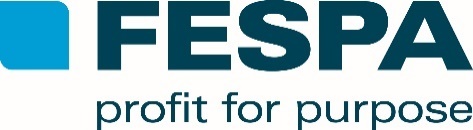 2 June 2022FESPA CONFIRMS EUROPEAN EVENT CALENDAR TO 2024FESPA Global Print Expo and European Sign Expo return to Munich and Amsterdam; revival of Sportswear Pro in 2024FESPA has confirmed the dates of the FESPA Global Print Expo and co-located European Sign Expo for the next two years, heralding a return to two of the events’ most popular host cities and venues.In 2023, the events will take place from 23 to 26 May at Messe Munich, Germany – previously the stage for successful FESPA exhibitions in 1999, 2005, 2010, 2014 and 2019.The following year the exhibitions will fall in early Spring, occupying the RAI Exhibition Centre in Amsterdam, the Netherlands from 19 to 22 March 2024. Amsterdam also has a very positive track record as a FESPA venue, having hosted exhibitions in 2006, 2009, 2016 and 2021.“We’re delighted to have fixed dates for our next two flagship events in Europe, and to be returning to excellent venues which are tried and tested for our exhibitors and visitors”, comments FESPA Head of Global Print Expo, Michael Ryan. “Both Messe Munich and RAI Amsterdam offer world-class exhibition facilities that are appreciated by our suppliers and contractors, and have the advantage of familiarity for many returning exhibitors. For visitors, these European capitals are brilliantly located for travel by air, rail and road, and there’s a great range of accommodation and hospitality options to make a visit affordable and enjoyable.”The 2024 event will also incorporate Sportswear Pro, the dedicated event for sports and leisure garment production and decoration. The launch event was due to have taken place in March 2020 in Madrid and was cancelled due to the COVID pandemic.Michael Ryan says: “We had gathered great momentum behind Sportswear Pro for 2020, with a strong line-up of exhibitors and a carefully curated educational programme, focused on the hot topics in garment printing, from near-shoring and just-in-time production to customisation and waste reduction. In the intervening two years, the market for sportswear and athleisure has been heavily influenced by the COVID-19 pandemic, sharpening those trends and escalating demand for more agile production and distribution models. Based on exhibitor feedback we anticipate a healthy level of interest for 2024, and are looking forward to finally realising our vision with this highly targeted event.”FESPA Mexico will return also in 2022 from 22 – 24 September 2022 at the Centro Citibanamex in Mexico City; FESPA Eurasia will take place from 1 – 4 December 2022 at IFM - Istanbul Expo Center, Istanbul, Turkey; and FESPA Brasil 2023 will kickstart 2023 with its event from 20 – 23 March 2023 at Expo Center Norte, São Paulo, Brasil.To find out more about FESPA’s global events calendar, visit: https://www.fespa.com/en/events ENDSAbout FESPA  Founded in 1962, FESPA is a global federation of Associations for the screen printing, digital printing and textile printing community. FESPA’s dual aim is to promote screen printing and digital imaging and to share knowledge about screen and digital printing with its members across the world, helping them to grow their businesses and learn about the latest developments in their fast growing industries.   FESPA Profit for Purpose  
Profit for Purpose is FESPA’s international reinvestment programme, which uses revenue from FESPA events to support the global speciality print community to achieve sustainable and profitable growth through four key pillars - education, inspiration, expansion and connection. The programme delivers high quality products and services for printers worldwide, including market research, seminars, summits, congresses, educational guides and features, in addition to supporting grassroots projects in developing markets. For more information visit, www.fespa.com/profit-for-purpose.  Forthcoming FESPA events include: FESPA Mexico 2022, 22 – 24 September 2022, Centro Citibanamex, Mexico CityFESPA Eurasia 2022, 1 – 4 December 2022, IFM - Istanbul Expo Center, Istanbul, TurkeyFESPA Brasil 2023, 20 – 23 March 2023, Expo Center Norte, São Paulo, BrasilWrap Fest 2023, 26 – 27 April 2023 at Silverstone racecourse, Northamptonshire, UKFESPA Global Print Expo 2023, 23 – 26 May 2023, Messe Munich, Munich, GermanyEuropean Sign Expo 2023, 23 – 26 May 2023, Messe Munich, Munich, GermanyFESPA Global Print Expo 2024, 19 – 22 March 2024, RAI, Amsterdam, NetherlandsEuropean Sign Expo 2024, 19 – 22 March 2024, RAI, Amsterdam, NetherlandsSportswear Pro 2024, 19 – 22 March 2024, RAI, Amsterdam, NetherlandsIssued on behalf of FESPA by AD Communications For further information, please contact: Imogen Woods				Leighona ArisAD Communications  			FESPATel: + 44 (0) 1372 464470        		Tel: +44 (0) 1737 228 160Email: iwoods@adcomms.co.uk		Email: Leighona.Aris@Fespa.com  Website: www.adcomms.co.uk		Website: www.fespa.com 